Ο Δρ. Αντώνιος Αλεβίζος είναι συνδιευθυντής του Ελληνικού Δικτύου Λύσεων για τη Βιώσιμη Ανάπτυξη του Οργανισμού Ηνωμένων Εθνών και ερευνητής των Εργαστηρίων Κοινωνιολογίας της Παιδείας και του Πολιτισμού του Παντείου Πανεπιστημίου Κοινωνικών και Πολιτικών Επιστημών, Κοινωνικο-οικονομικής και Περιβαλλοντικής Βιωσιμότητας του Οικονομικού Πανεπιστημίου Αθηνών, καθώς επίσης και  Πολιτικής Οικονομίας της Βιώσιμης Ανάπτυξης του Εθνικού και Καποδιστριακού Πανεπιστημίου Αθηνών. Παράλληλα, διδάσκει στο ΠρόγραμμαΜεταπτυχιακών Σπουδών «Οικονομικά και Δίκαιο στις Ενεργειακές Αγορές» του Τμήματος Διεθνών και Ευρωπαϊκών Οικονομικών Σπουδών του Οικονομικού Πανεπιστημίου Αθηνών και είναι μέλος του Επιστημονικού Συμβουλίου του Ελληνικού Οργανισμού Πολιτικών Επιστημόνων. Ολοκλήρωσε τις προπτυχιακές και μεταπτυχιακές του σπουδές (α΄ και β΄ κύκλου) με «Άριστα» στο Τμήμα Κοινωνιολογίας του Παντείου Πανεπιστημίου Κοινωνικών και Πολιτικών Επιστημών, λαμβάνοντας ανταγωνιστικές υποτροφίες. Ταυτόχρονα, μετά από κατατακτήριες εξετάσεις εισήλθε πρώτος στο Τμήμα Διοίκησης Επιχειρήσεων του Πανεπιστημίου Πατρών συνεχίζοντας τις σπουδές του στο πεδίο των Οικονομικών. Τα ερευνητικά του ενδιαφέροντα αφορούν στην Κοινωνική (αν) Ισότητα,στη Βιώσιμη Ανάπτυξη με έμφαση στις κοινωνικές διαστάσεις, στην Κοινωνιολογία της Βιώσιμης Ανάπτυξης και στην σχέση της Βιώσιμης Ανάπτυξης με την Εταιρική Κοινωνική Ευθύνη.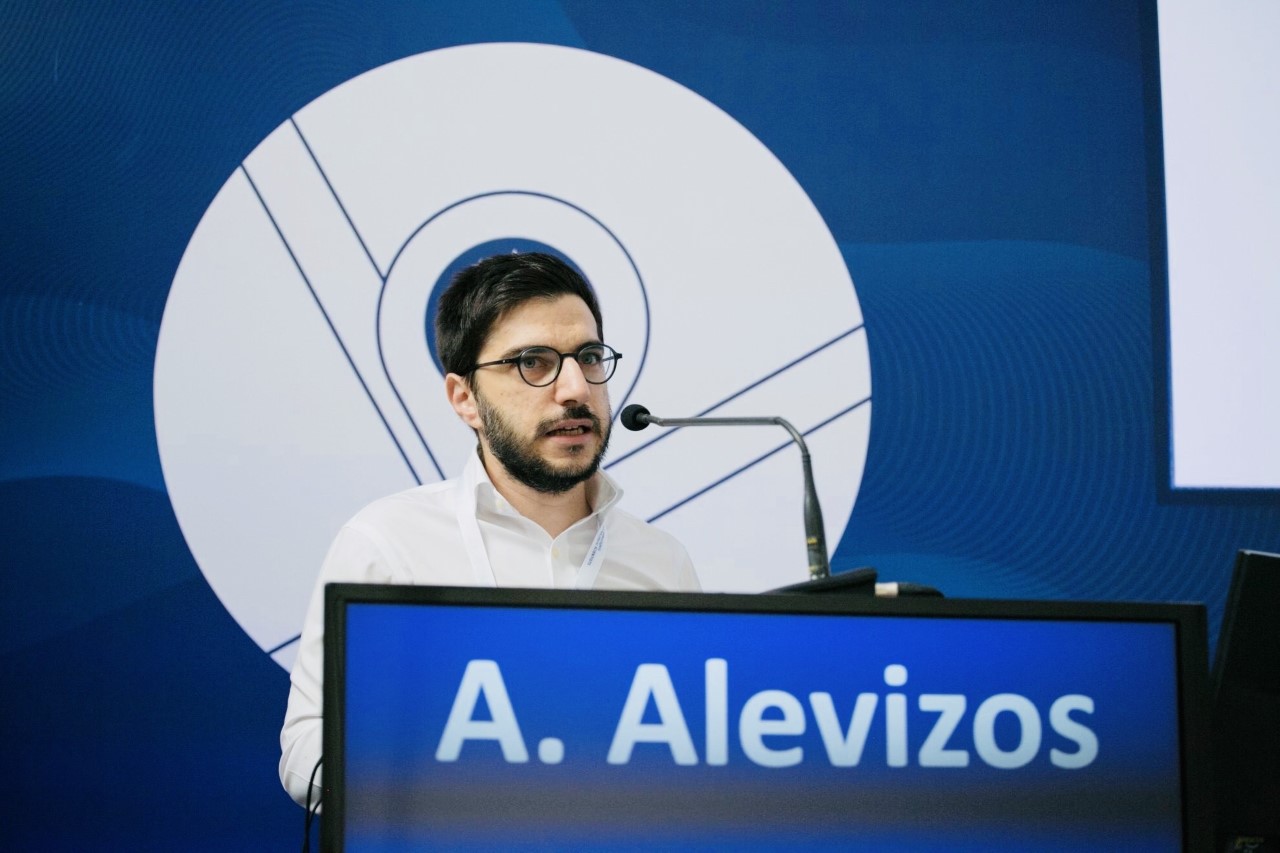 